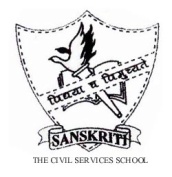 _______________________________________________________________SPECTRUM, Sanskriti School Annual Cultural Fest,2016Sign-up FormThe Cultural Committee will be holding ‘Spectrum,’the Annual Cultural Fest,on Friday, 12th of August, 2016. Performers from Classes VI to XII will be given the opportunity to showcase their talent. Interested students are requested to fill in this form and submit it by:Friday, 10TH June, 2016 DETAILS OF THE PERFORMER(S):This form is being submitted by (circle one): Middle School student(s)Senior School student(s)If doing a Solo performance:Name of Student : ____________________________________________________Class and Section: ________________________If doing a Group Performance (only Group Leader to fill the form)Name of Contact person for the Group Leader  :___________________________________Class and Section: ________________________Details of all the participants:CATEGORY-Please indicate the category your performance belongs to:DETAILS OF YOUR PERFORMANCE:Name of the song or play (please specify if the song’s Bollywood or not): ________________________________________________________________________Technical support you will  require:Number of microphones:  _______________________________Number of amplifiers: __________________________________Music Player(s): ________________________________________Any Other (Please Specify): ________________________________________________________________________________________________________________________________________________SPECIFIC DETAILS OF DANCE PERFORMANCE:
(fill the table only if you have APPLIED for a DANCE PERFORMANCE)Kindly specify your dance form, or any other specific details of your performance.Name Class Section Dance: Solo**a. Indianb. Westernc. FusionDance: Group**a. Indianb. Westernc. FusionMusic:Vocal /Soloa. Indianb. Westernc. FusionMusic:Vocal/Groupa.Indianb. Westernc. FusionBand a. Indian b. Westernc. FusionInstrumental a. Indian b. Westernc. FusionTheatrics       a. Street Playb. One Act Playc. Mime Others (Please specify - Juggling, Magic Tricks Or Anything We Have Not Thought Of): ______________________________________________________________________________________________________________________________________________________________________________________(if your option is marked with an asterisk, that is, if it’s a dance performance, then please fill all the fields in both III and IV.)Others (Please specify - Juggling, Magic Tricks Or Anything We Have Not Thought Of): ______________________________________________________________________________________________________________________________________________________________________________________(if your option is marked with an asterisk, that is, if it’s a dance performance, then please fill all the fields in both III and IV.)Others (Please specify - Juggling, Magic Tricks Or Anything We Have Not Thought Of): ______________________________________________________________________________________________________________________________________________________________________________________(if your option is marked with an asterisk, that is, if it’s a dance performance, then please fill all the fields in both III and IV.)Others (Please specify - Juggling, Magic Tricks Or Anything We Have Not Thought Of): ______________________________________________________________________________________________________________________________________________________________________________________(if your option is marked with an asterisk, that is, if it’s a dance performance, then please fill all the fields in both III and IV.)INDIAN(Kathakali, Manipuri, Bharatnatyam, Kuchipuri, Orissi, Gida, Bihu, etc.)WESTERN(Contemporary, Ballet, hip-hop, tap-dance, K-pop, R&B, etc.)FUSION(any of the aforementioned dance forms)